Name: _______________________________Directions:  	Click on a box to begin. You can easily type on the pop-up box that appears on the left side of your screen.Type one evaluation criteria in each box and what it means. (Hint: Remember the 5 W’s) Print one copy when you are done.You will use this to help you evaluate some websites.Website Evaluation Criteria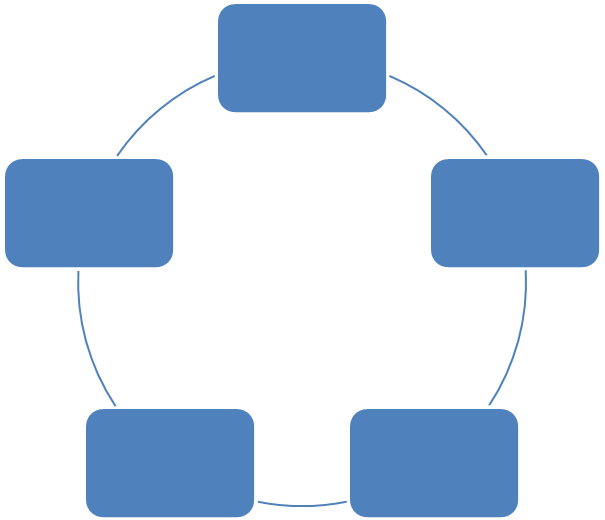 